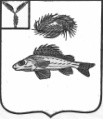 АДМИНИСТРАЦИЯМАРЬЕВСКОГО МУНИЦИПАЛЬНОГО ОБРАЗОВАНИЯЕРШОВСКОГО  РАЙОНА САРАТОВСКОЙ ОБЛАСТИПОСТАНОВЛЕНИЕот 07.06.2016 года                                        № 16О внесении изменений и дополненийв постановление № 39 от 02.12.2015 года.Согласно постановления Правительства Саратовской области от 14.12.2015 года    № 616-п «О внесении изменений в постановление Правительства Саратовской области от 17.07.2007 года № 268-п «О разработке административных регламентов», администрация Марьевского муниципального образования Ершовского района Саратовской областиПостановляет:  1.Внести в постановление № 39 от 02.12.2015 года «Об Утверждении административного регламента  предоставления муниципальной услуги "Установление сервитута в отношении земельных участков, находящихся в муниципальной собственности, земельных участков, государственная собственность на которые не разграничена"следующие изменения, дополнить пункт 2.13 приложения к постановлению пунктом 2.13.5 следующего содержания: «Требования к обеспечению доступности муниципальных услуг для инвалидов: обеспечение беспрепятственного доступа лиц с ограниченными возможностями передвижения к помещениям, в которых предоставляется муниципальная услуга,  в том числе: содействие (при необходимости) со стороны должностных лиц учреждения, инвалиду при входе, выходе и перемещении по учреждению; оказание должностными лицами инвалидам необходимой помощи, связанной с разъяснением в доступной для них форме порядка предоставления и получения услуги, оформлением необходимых для её предоставления документов и совершением других необходимых действий; предоставление инвалидам по слуху, при необходимости, услуги с использованием русского жестового языка, включая обеспечение допуска на объект сурдопереводчика, тифлосурдопереводчика, а также иного лица, владеющего жестовым языком; обеспечение допуска на объект, в котором предоставляются услуги, собаки-проводника при наличии документа, подтверждающего ее специальное обучение выданного по установленной форме; размещение носителей информации о порядке предоставления услуги инвалидам с учетом ограничений их жизнедеятельности, в том числе, при необходимости, дублирование необходимой для получения услуги звуковой и зрительной информации, а также надписей, знаков и иной текстовой и графической информации знаками, выполненными рельефно-точечным шрифтом Брайля и на контрастном фоне».2. Обнародовать настоящее постановление и разместить на сайте Марьевского муниципального образования в сети «интернет».И.о. главы администрации                                                                   С.И. Яковлев